от «16» ___12__ 2021 г.		                                                                                 № 1453О внесении изменений в муниципальнуюпрограмму МО «Город Мирный» «Реализация градостроительной политики, развитие и освоение территорий» на 2018-2022 годы,утвержденную Постановлением городскойАдминистрации от 08.05.2018 № 523В соответствии с решением городского Совета от 25.10.2021 № IV-48-5 «О внесении изменений и дополнений в решение городского Совета от 24.12.2020 № IV-37-5                        «О бюджете муниципального образования «Город Мирный» на 2021 год и на плановый период 2022 и 2023 годов», городская Администрация постановляет:1. Внести в муниципальную программу МО «Город Мирный» «Реализация градостроительной политики, развитие и освоение территорий» на 2018-2022 годы, утвержденную Постановлением городской Администрации от 08.05.2018 № 523, следующие изменения:1.1. В паспорте Программы строку «Объем и источники финансирования программы» изложить в следующей редакции:1.2. В разделе 5. «Ресурсное обеспечение программы» таблицу изложить                              в следующей редакции:1.3. Приложение 1 «Перечень программных мероприятий муниципальной программы МО «Город Мирный» «Реализация градостроительной политики, развитие                   и освоение территорий» на 2018-2022 годы» изложить в редакции согласно приложению 1 к настоящему Постановлению;1.4. В разделе 7. «Оценка эффективности Программы» пункты 1.2, 1.3 и 1.5 таблицы 1 изложить в редакции согласно приложению 2 к настоящему Постановлению;1.5. В разделе 7. «Оценка эффективности Программы» пункт 1.4 таблицы 1 исключить.2. Опубликовать настоящее Постановление в порядке, установленном Уставом                      МО «Город Мирный».3. Контроль исполнения настоящего Постановления возложить на 1-го Заместителя Главы Администрации по ЖКХ, имущественным и земельным отношениям Медведь С.Ю.Глава города                                                                                      		 К.Н. АнтоновПриложение 1 к Постановлению городской Администрацииот 16.12.2021 № 1453ПЕРЕЧЕНЬ ПРОГРАММНЫХ МЕРОПРИЯТИЙ МУНИЦИПАЛЬНОЙ ПРОГРАММЫ МО «ГОРОД МИРНЫЙ»«РЕАЛИЗАЦИЯ ГРАДОСТРОИТЕЛЬНОЙ ПОЛИТИКИ, РАЗВИТИЕ И ОСВОЕНИЕ ТЕРРИТОРИЙ» НА 2018-2022 годыПриложение 2к Постановлению городской Администрацииот 16.12.2021 № 1453АДМИНИСТРАЦИЯМУНИЦИПАЛЬНОГО ОБРАЗОВАНИЯ«Город Мирный»МИРНИНСКОГО РАЙОНАПОСТАНОВЛЕНИЕ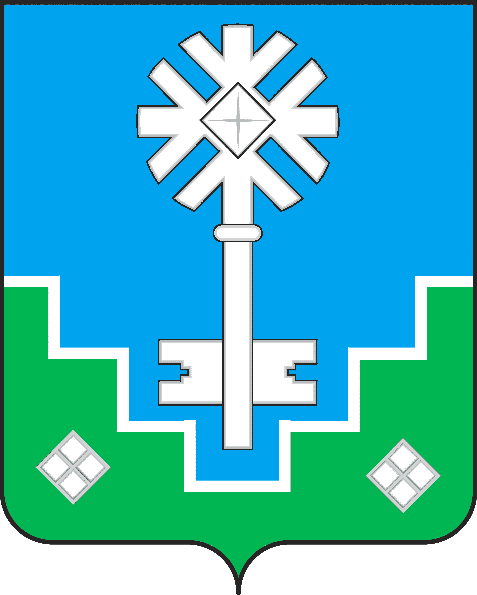 МИИРИНЭЙ ОРОЙУОНУН«Мииринэйкуорат»МУНИЦИПАЛЬНАЙ ТЭРИЛЛИИДЬАhАЛТАТАУУРААХОбъем и источники финансирования программыВСЕГО – 257 811 511,13 рублей, из них:Бюджет Республики Саха (Якутия) – 72 256 104,11 рублей Бюджет МО «Мирнинский район» - 133 768 271,21 рублейБюджет МО «Город Мирный» - 51 787 135,81 рублейИсточники финансированияСумма Всего257 811 511,13В том числе:Государственный бюджет Республики Саха (Якутия)72 256 104,11Бюджет МО «Мирнинский район»133 768 271,21Бюджет МО «Город Мирный»51 787 135,81Иные источники0,00№Наименование объекта мероприятияВсего финансовых средствБюджет РС(Я)Бюджет МО "Мирнинский район"Местный бюджетИные источникиИсполнители№Наименование объекта мероприятияВсего финансовых средствБюджет РС(Я)Бюджет МО "Мирнинский район"Местный бюджетИные источникиИсполнители№Наименование объекта мероприятияВсего финансовых средствБюджет РС(Я)Бюджет МО "Мирнинский район"Местный бюджетИные источникиИсполнители№Наименование объекта мероприятияВсего финансовых средствБюджет РС(Я)Бюджет МО "Мирнинский район"Местный бюджетИные источникиИсполнителиВСЕГО257 811 511,1372 256 104,11133 768 271,2151 787 135,810,00УАиГ,               МКУ "УЖКХ"2018 г.56 666 060,753 158 269,3031 422 712,2822 085 079,170,00УАиГ,               МКУ "УЖКХ"2019 г.92 865 070,6950 465 000,0038 369 661,884 030 408,810,00УАиГ,               МКУ "УЖКХ"2020 г.54 589 641,9118 632 834,8124 847 552,2211 109 254,880,00УАиГ,               МКУ "УЖКХ"2021 г.29 312 419,350,0023 607 385,975 705 033,380,00УАиГ,               МКУ "УЖКХ"2022 г.24 378 318,430,0015 520 958,868 857 359,570,00УАиГ,               МКУ "УЖКХ"1"Градостроительное планирование, развитие территорий. Снижение административных барьеров в области строительства""Градостроительное планирование, развитие территорий. Снижение административных барьеров в области строительства""Градостроительное планирование, развитие территорий. Снижение административных барьеров в области строительства""Градостроительное планирование, развитие территорий. Снижение административных барьеров в области строительства""Градостроительное планирование, развитие территорий. Снижение административных барьеров в области строительства""Градостроительное планирование, развитие территорий. Снижение административных барьеров в области строительства""Градостроительное планирование, развитие территорий. Снижение административных барьеров в области строительства"ВСЕГО20 356 409,100,007 092 014,8713 264 394,230,00УАиГ,              МКУ "УЖКХ"2018 г.12 543 681,620,005 120 989,627 422 692,000,00УАиГ,              МКУ "УЖКХ"2019 г.2 283 253,570,001 645 077,57638 176,000,00УАиГ,              МКУ "УЖКХ"2020 г.3 600 000,000,000,003 600 000,000,00УАиГ,              МКУ "УЖКХ"2021 г.634 450,910,00325 947,68308 503,230,00УАиГ,              МКУ "УЖКХ"2022 г.1 295 023,000,000,001 295 023,000,00УАиГ,              МКУ "УЖКХ"2"Индивидуальное жилищное строительство""Индивидуальное жилищное строительство""Индивидуальное жилищное строительство""Индивидуальное жилищное строительство""Индивидуальное жилищное строительство""Индивидуальное жилищное строительство""Индивидуальное жилищное строительство"ВСЕГО237 455 102,0372 256 104,11126 676 256,3438 522 741,580,00УАиГ,             МКУ "УЖКХ"2018 г.44 122 379,133 158 269,3026 301 722,6614 662 387,170,00УАиГ,             МКУ "УЖКХ"2019 г.90 581 817,1250 465 000,0036 724 584,313 392 232,810,00УАиГ,             МКУ "УЖКХ"2020 г.50 989 641,9118 632 834,8124 847 552,227 509 254,880,00УАиГ,             МКУ "УЖКХ"2021 г.28 677 968,440,0023 281 438,295 396 530,150,00УАиГ,             МКУ "УЖКХ"2022 г.23 083 295,430,0015 520 958,867 562 336,570,00УАиГ,             МКУ "УЖКХ"№ п/пНаименование подпрограммы/индикатораЕд. изм.ВсегоВ том числеВ том числеВ том числеВ том числеВ том числе№ п/пНаименование подпрограммы/индикатораЕд. изм.Всего2018 год2019 год2020год2021год2022 год1Направление «Градостроительное планирование развития территорий. Снижение административных барьеров»Направление «Градостроительное планирование развития территорий. Снижение административных барьеров»Направление «Градостроительное планирование развития территорий. Снижение административных барьеров»Направление «Градостроительное планирование развития территорий. Снижение административных барьеров»Направление «Градостроительное планирование развития территорий. Снижение административных барьеров»Направление «Градостроительное планирование развития территорий. Снижение административных барьеров»Направление «Градостроительное планирование развития территорий. Снижение административных барьеров»Направление «Градостроительное планирование развития территорий. Снижение административных барьеров»1.2Количество и утвержденных ППТ и ПМТ за отчетный период и нарастающим итогом (в скобках)шт.15(24)5(14)2(16)1(17)3(20)4 (24)1.3.Площадь территорий, обеспеченных ППТ и ПМТ (за отчетный период и всего)га340,48 (2202,92)146,4(293,5)16,78(310,28)236,7(546,98)17,6(564,58)120,0 (684,58)1.5.Сокращение сроков выдачи:-градостроитель-ных планов земельных участков;- разрешений на строительство;- разрешений на ввод объектов в эксплуатациюрабочих днейрабочих дней20772077207714551455